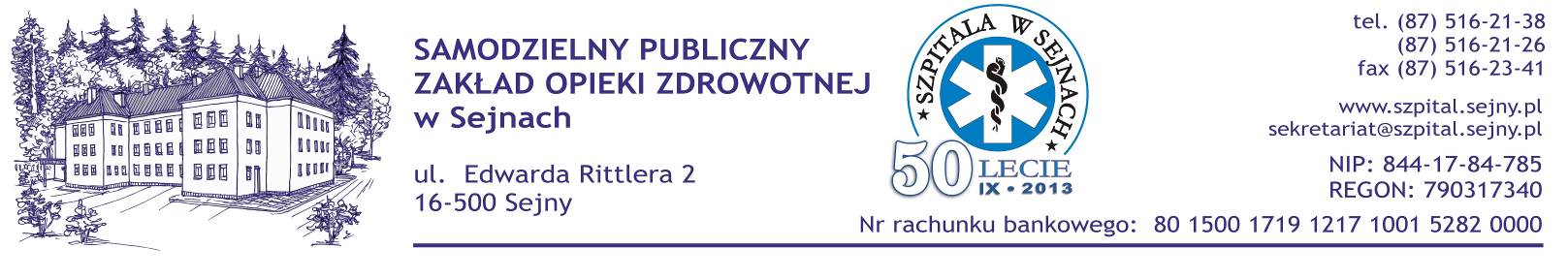 Sejny, dnia 01 pażdziernika 2014 r.                                                                                           Wszyscy WykonawcyStrona internetowa ZamawiającegoTablica ogłoszeń ZamawiającegoZnak postępowania:  11/ZP/2014Dotyczy: postępowania o udzielenie zamówienia publicznego prowadzonego w trybie przetargu nieograniczonego poniżej 207 tys. euro na zakup i dostawy z podziałem na pięć pakietówOdpowiedzi na zapytania WykonawcówZamawiający informuje, że w przedmiotowym postępowaniu wpłynęły zapytania. Na podstawie art. 38 ust. 2 ustawy z dnia 29 stycznia 2004 r. Prawo zamówień publicznych (tj. Dz. U. z 2013 r. poz. 907 ze zm.) Zamawiający przekazuje Wykonawcom treść zapytań wraz z odpowiedziami.Dotyczy pakietu nr 2 - elektrodyDotyczy pozycji 1. Czy Zamawiający dopuści do zaoferowania elektrody neutralne jednorazowego użytku bez kabla, dwudzielne, hydrożelowe z okalającym każdą z dwóch części pierścieniem bezpieczeństwa rozprowadzającym prąd równomiernie na całej powierzchni elektrody, niewymagające aplikacji w określonym kierunku w stosunku do pola operacyjnego, powierzchnia przewodząca pokryta hydrożelem, podłoże z pianki polietylenowej, rozmiar 122 x 176 mm, powierzchnia przewodząca 110 cm², z etykietami do wklejania w protokół operacyjny pacjenta, pakowane po 50 szt. w opakowaniu?    Odpowiedź. Zamawiający dopuszcza.Czy Zamawiający wymaga przedstawienia oferty na 100 szt. elektrod?     Odpowiedź. Zamawiający miał na myśli 100 opakowań, w każdym opakowaniu znajduje się 5 elektrod.Dotyczy pozycji 2. Czy Zamawiający dopuści do zaoferowania kabel łączący do elektrod neutralnych. Długość całkowita przewodu 5 mb, wtyczka od strony generatora Ø 6,3 mm, Martin, ERBE, EMED, kabel bez oznaczenia kolorowym znacznikiem wzdłuż przewodu, wtyczka od str. Instrumentu klips 25 mm, właściwości elektryczne: zgodne z normami IEC: 60601-1:1995, IEC 60601-2-2, czyszczenie/dezynfekcja: min. 300-krotna sterylizacja w autoklawie w 134°C, 20 min.?     Odpowiedź:    Odpowiedź. Zamawiający dopuszcza.Czy w § 4 ust. 1 Zamawiający wyrazi zgodę na ustalenie terminu płatności za fakturę liczonego od daty wystawienia faktury?    Odpowiedź: Zamawiający pozostaje przy zapisach SIWZ.Czy w celu miarkowania kar umownych Zamawiający dokona modyfikacji postanowień projektu przyszłej umowy w zakresie zapisów § ust. 1-4.Strony będą miały prawo naliczać kary umowne z następujących tytułów, w następującej wysokości:W przypadku odstąpienia Wykonawcy od wykonania postanowień umowy bez zgody Zamawiającego, Wykonawca zapłaci Zamawiającemu karę umowną w wysokości 5% wartości brutto niezrealizowanej części umowy.    Odpowiedź: Zamawiający pozostaje przy zapisach SIWZ.W przypadku odstąpienia Zamawiającego od umowy z przyczyn zawinionych przez Zamawiającego, Zamawiający zapłaci Wykonawcy karę umowną w wysokości 5% wartości brutto niezrealizowanej części umowy.     Odpowiedź: Zamawiający pozostaje przy zapisach SIWZ.W przypadku zwłoki Wykonawcy w realizacji dostawy dłuższej niż 2 dni, Wykonawca zapłaci karę umowną w wysokości 0,1 % wartości dostawy, której dotyczy zwłoka za każdy dzień zwłoki, jednak nie więcej niż 10% wartości dostawy, której dotyczy zwłoka.     Odpowiedź: Zamawiający pozostaje przy zapisach SIWZ.W przypadku zwłoki Wykonawcy w rozpatrzeniu reklamacji, o której mowa w § 4 ust. Umowy, Wykonawca zapłaci karę umowną w wysokości 0,1 % wartości brutto przedmiotu umowy, którego dotyczy zwłoka w rozpatrzeniu reklamacji za każdy dzień zwłoki, jednak nie więcej niż 10% wartości brutto przedmiotu umowy, którego dotyczy zwłoka w rozpatrzeniu reklamacji.    Odpowiedź: Zamawiający pozostaje przy zapisach SIWZ.Dyrektor SP ZOZ w Sejnach